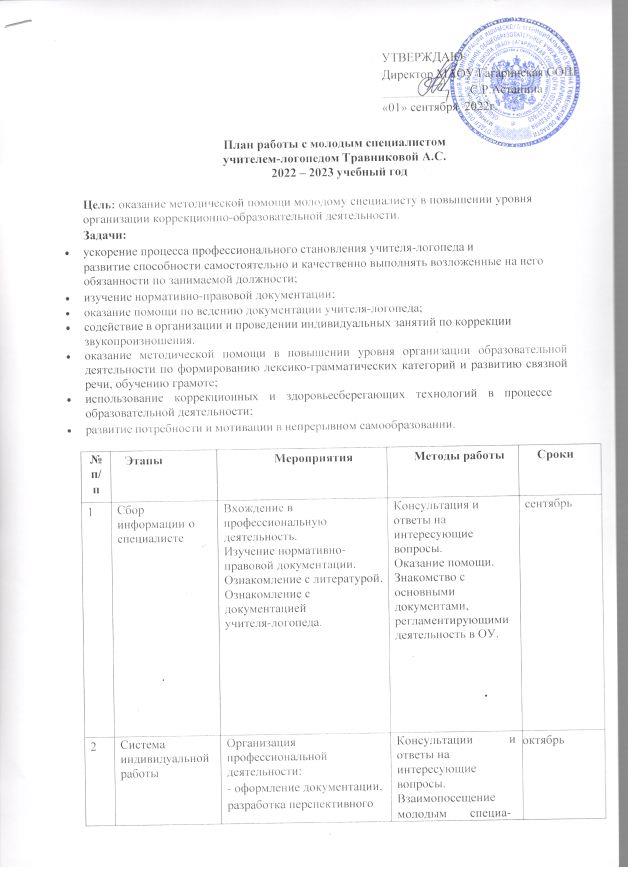 Подпись наставника:                           Васильева А.В.Подпись наставляемого:                     Травникова А.С.планирования индивидуальных, подгрупповых,фронтальных заня тий для детей с ТНР;- консультирование         по коррекционной работе;оказание методи ческой помощи в подготовке и про- ведении занятий,взаимопосещение логопедических занятий.посещение РМО учителей- логопедов.листом занятий унаставника	и наоборот.Помощь в составлении конспектов индивидуальных занятий. Контроль. Подведение   итогов.3Здоровьесберегающие технологии в работе учителя- ло гопедаПодборка	игр		и упражнений по здоровьесберегающим технологиям	(навыбор)Консультация	по использованиюмолодым специалистом технологий.Ноябрь- декабрь4Педагогическая этика, культура поведенияв работе с родите лями.Планирование ра боты с родителями, нетрадиционныеформы взаимодействия.Оформлениенаглядной инфор мации для родите лей.Наблюдение	за наставником в работе с родителями.Консультация	и помощь в подборе материала для работы с родителями.Наблюдение  за молодымспециалистом во время его общения  с родителями.Составление плана работы родителя ми.Консультация, использованиепрезентаций в ра ботеродителями. Обсуждение.Январь- февраль5Постановка взрывных и заднеязычных звуков.Консультация	по постановке звуков.Проверить организацию и проведение индивидуаль ной работы сдетьми.Март 6Проверка профессиональной деятельности молодого специалиста.Оценка коррекционной деятельности  молодого специалиста.Создать подборку игр направленных    на развитие дыхания и мелкой моторики.Проверить эффективность работы  молодого специалиста. Рекомендации.Анализ. Составление плана работы на следующий учебный год.Апрель 